Проект проведения родительского собрания в средней группе № 2 на тему: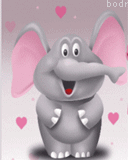 «Растим детей здоровыми, крепкими, жизнерадостными».Цели:Формирование у детей и родителей стремления к здоровому образу жизни.Задачи:Познакомить родителей с основными формами и методами оздоровительной работы в детском саду;Способствовать получению практических навыков;Создать условия для обмена семейным опытом.Методическая литература:Т. Н. Зенина «Родительские собрания в детском саду». Педагогическое общество России. Москва. 2006.С. В. Чиркова «Родительские собрания в детском саду» средняя группа. Москва ВАКО». 2009.Н. М. Метенова «Родительское собрание» Методика проведения и практические материалы. Ярославль. 1999.ПодготовкаРоль медперсонала детского сада в ходе подготовки собрания заключается в следующем:Оформление красочной ширмы или памяток с соответствующими схемами и рисунками для родителей с тем, чтобы до собрания каждая семья имела возможность в домашней обстановке познакомиться с содержанием тем: «Закаливание», «Оказание первой помощи при несчастных случаях», «Народные средства в лечении и профилактике заболеваний», «Рецепты целебных и витаминных чаев», «Лекарственные травы».Проведение рейда совместно с членами родительского комитета по проверке санитарно-гигиенического режима, в ходе которого делаются выводы о соответствии одежды детей в группе и погоды на улице, о соблюдении режима проветривания, отсутствии сквозняков и т.д., а так же мер по предупреждению травматизма в группе и на улице. О результатах рейда готовится сообщение на собрании.Участие в составлении карты обследования и определения индивидуальной работы родителей с каждым ребенком.Освещение теоретических вопросов и пока:! практикумов на собрании.Присутствие на заседаниях родительского комитета по вопросу подготовки данного собрания и оказания необходимой помощи в претворении его решений.Участие администрации детского сада в подготовке собрания:Написание плакатов для оформления группы по теме: «Деньгипотерял - ничего не потерял, время потерял - много потерял, здоровьепотерял - все потерял». «Здоровье - всему голова»Пошив костюмов сказочных героев: Карлсона, доктора Айболита.Обеспечение памятками, анкетами для каждого родителя.Текст памятки: предупредить несчастный случай можно, если в помещении, где живут дети:исправна и не доступна электропроводка;мебель по возможности без острых углов и граней, прочно закреплены шкафы, книжные полки, музыкальные колонки, цветочные горшки и вазы;окна и двери на балконы при отсутствии взрослых закрыты;краны газовых горелок закрыты;все острые и мелкие предметы: кольца, пуговицы, броши, булавки, серьги, спички, монеты находятся в закрытых шкафах, некоторые - под замком;лекарства, моющие средства находятся в труднодоступном месте;кастрюли с горячими блюдами и чайник не ставятся на край стола.Вопросы анкеты:Что беспокоит Вас в состоянии здоровья ребенка?Кому из врачей-специалистов вы хотели бы задать вопросы? Какие?-	Какие виды закаливания Вы проводите с ребенком в семье? Достаточно ли проводит Ваш ребенок времени на свежем воздухе? Сколько часов в будни? В выходные дни?Какие виды профилактики заболеваний ребенка используете дома постоянно, в связи с эпидемией гриппа?Какими средствами народной медицины Вы пользуетесь во время болезни ребенка?Оформление наглядной агитации в детском саду для родителей, в которой содержится материал по теме, например: «Зоны закаливающего точечного массажа». Советы, например: «Обучение ребенка выполнению элементарных правил безопасности».Фотографирование детей во время закаливающих процедур, точечного массажа, прогулки, зарядки.Роль воспитателей в подготовке собрания:1. Записать на магнитофон ответы детей на вопросы:Кто делает вам дома точечный массаж?Гуляете ли вы вечером с родителями? Много или мало времени проводите на улице? Почему?Кто вам сушит белье после прогулки?Изготовить вместе с детьми приглашения на родительское собрание в виде аппликаций божьей коровки, на обратной стороне которой наклеено приглашение с таким текстом: «Уважаемые (имена, отчества всех взрослых членов семьи). Родительское собрание на тему «Растим детей здоровыми, крепкими, жизнерадостными» состоится 15.10.10 в 18 часов. Предлагаем:          - Круглый стол вопросов и ответов. Полезные советы дает врач Пугачева В. А., практикумы - медсестра Куриленко Л. Г..Справочное бюро здоровья.Обмен опытом: «Народные средства в лечении и профилактике заболеваний».Во второй части собрания - секреты волшебных точек здоровья, а так же целебный чай и витаминные конфеты».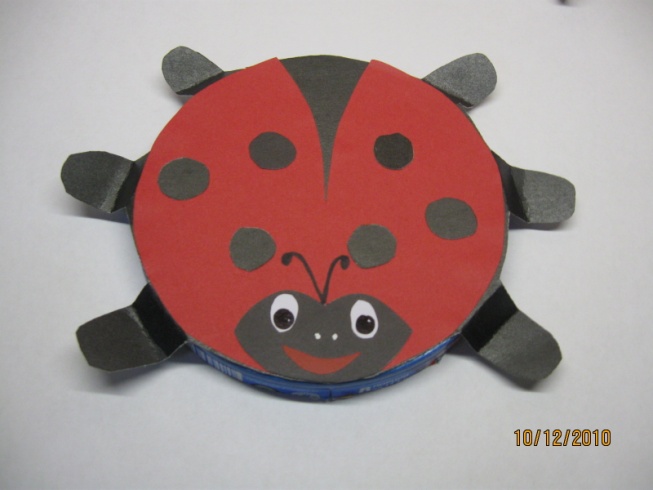 Привлечь детей старших групп в изготовлении корзиночек, необходимых для рассады цветов (можно дать задание каждой семье изготовить вместе с ребенком корзиночку для зеленого подарка-сюрприза).Проводить заседания родительского комитета по вопросам участия в рейде по проверке санитарно-гигиенического режима и мер по предупреждению травматизма в группе и на участке, в оформлении группы, выставке целебных трав, чаев.Оформление благодарностей или грамот для родителей, проводивших большую работу по укреплению здоровья ребенка.Роль музыкального работника сводится к обеспечению соответствующими теме пластинками, музыкальным сопровождением на собрании (по сценарию), разучивание с детьми песен, танцев, гимнастических упражнений для концерта.Оформление группы:Выставка альбомов, ширм, памяток по темам:а)	лекарственные травы;б)рецепты целебных чаев;в)	оказание первой помощи при несчастных случаях;г)	лечение народными средствами.Плакаты по теме.Фотостенд.Рисунок «Что бы это значило»?Выставка-дегустация чая и домашних конфет из ягод.На столах, расставленных по кругу - икебаны, изготовленные с использованием засушенных лекарственных цветов, трав и ягод, памятки, листы для записей, ручки.До собрания тихо звучит музыка, родителям предлагается рассмотреть выставки, дегустировать чай, познакомиться с их рецептами.Ход собранияЗвучит песня «Закаляйся» (муз. Соловьева-Седова, сл. Лебедева-Кумача).Ведущий читает стихотворение В. Крестова «Тепличное создание»:Болеет без конца ребенок.Мать в панике, в слезах: и страх и грусть.- Ведь я его с пеленокВсегда в тепле держать стремлюсь.                                  В квартире окна даже летомОткрыть боится - вдруг сквозняк,С ним то в больницу, то в аптеку.                                 Лекарств и перечесть нельзя.Не мальчик, словом, а страданье.                                  Вот так, порой, мы из детей                                  Растим тепличное созданье,А не бойцов - богатырей.Ведущий: Как укрепить здоровье детей, избежать болезней? Эти вопросы волнуют и вас, родителей, и нас, педагогов, так как все мы хотим, чтобы наши дети год от года становились сильнее, вырастали и входили в большую жизнь не только знающими и образованными, но и закаленными и здоровыми. Есть ли ключи к решению этой задачи? Медицина давно пришла к выводу: нужна профилактика для здоровых людей. Что это такое?В начале нашей встречи разговор пойдет о закаливании и профилактике заболеваний. Результаты анкеты показывают, что родителями группы проводятся различные виды закаливания с детьми. (Зачитываются ответы на вопросы анкеты.) Родителям предлагается поделиться опытом по проведению закаливающих процедур, профилактических мер по предупреждению болезней.Предоставляется слово члену родительского комитета, участвовавшему в проверке по выполнению мер профилактики заболеваний и закаливания детей группы. В выступлении говориться о статистике заболеваний детей группы, о том, как проводится закаливание, соблюдается режим проветривания. Выступающий вносит свои предложения по улучшению работы, сообщает, как одеты дети, есть ли в шкафах детей сменное белье.Вопросы, дополнения, предложения родителей, их просьбы, пожелания.Обобщение ведущей. Вывод ясен: если вы хотите видеть своего ребенка здоровым - надо постоянно, каждодневно уделять время для закаливающих процедур. В «минимум» накаливания входит обязательное использование не перегревающей одежды, воздушные и водные процедуры. Со многими видами закаливания вы познакомились, так как каждой семье было предоставлена возможность познакомиться в домашней обстановке с содержанием памяток.Что вы узнали нового? Какие виды закаливания применяете и считаете наиболее полезными? Какой вид закаливания вызывает у вас опасение?Практикум: медсестра проводит обтирание ребенка махровой рукавичкой. Включается запись - ответы детей на вопрос: «Дети, скажите, кто дома делает по вечерам, в выходные дни точечный массаж ? С кем ты делаешь? А почему ты не делаешь?» (Не называя имен.)Практика показывает, что один из наиболее перспективных и, самое главное, простых методов в оздоровлении детей является массаж биологически активных точек. При систематическом и правильном применении он дает хорошие результаты.Медсестра проводит с родителями практикум по знакомству с биологически активными зонами.Музыкальная пауза.По магнитофону звучит запись ответов детей на вопрос: - Много или мало времени проводите на улице? Почему? Играют ли с вами взрослые на прогулке?Ведущая: О благотворном действии прогулок на свежем воздухе писал А.С. Пушкин:                           «Друзья мои! Возьмите посох свой. Идите в лес, бродите по долине.                             И в долгу ночь глубок ваш будет сон ...» Ежедневные прогулки детей дошкольного возраста могут и должны быть эффективным методом закаливания ребенка, так как потребность растущего организма в кислороде более чем в два раза превышает таковую у взрослых. Под влиянием воздушных ванн не только повышается тонус нервной, дыхательной и пищеварительной систем, но и в крови возрастает количество эритроцитов и гемоглобина. Хорошо сочетать прогулки со спортивными и подвижными играми. Дети должны гулять не менее 2-х раз в день от 1до 2 часов, летом неограниченно.Музыкальная паузаВедущая: травма, несчастный случай - страшные слова, страшные последствия порою непредвиденных случаев. Однако они есть и не говорить о них мы не можем.Что же является непреложным в профилактике детского травматизма? Познакомьтесь, пожалуйста, с содержанием памятки «Предупредить несчастный случай»?Все ли в ваших семьях сделано для того, чтобы уберечь ребенка от травм? Какие дополнения будут у вас, советы, вынесенные из жизненного опыта?Обобщения: Дети стараются подражать родителям и старшим детям. Они включают утюг, электробритву, стараются шить на швейной машине, забивают гвозди. Родителям следует постоянно контролировать действия ребенка, объяснять, что и где опасно.Многие дети любят играть мелкими предметами, особенно блестящими, яркими (кольца, пуговицы, броши, булавки, сережки). Иногда их сосут, засовывают в нос, в ухо, проглатывают. В таких случаях малыша приходится подвергать обследованиям, оперативному вмешательству. Нередко инородные тела попадают в дыхательные пути (семечки, скорлупа, орехи), что вызывает угрозу для жизни и даже после излечения чревато воспалительными процессами в легких. Родителям не следует оставлять на виду бусы, перстни, заколки, косметические принадлежности, а следует отучать ребенка брать в рот монеты, шарики, пуговицы, сосать пальцы. Надо иметь в виду, что привычка сосать пальцы сохраняется у ребенка долго, если ему не уделяется достаточно внимания. Оставленные на виду таблетки дети берут, принимая их за конфеты, витамины - так происходят отравления лекарствами.В лечебные учреждения часто поступают дети с отравлениями химикатами, уксусом, даже керосином. Тяжелые ожоги пищевода кислотами и щелочами приводят к тому, что дети страдают всю жизнь от рубцовых сужений пищевода, не могут нормально питаться. Химические вещества, моющие средства, лекарства нужно хранить в недоступном для ребенка месте. Созданы ли условия и как соблюдаются меры по предупреждению детского травматизма в группе и на участке детского сада расскажут члены родительского комитета (педагог решает с родителями вопрос о том, что нужно сделать, как, когда). Выступления врача, советы по оказанию первой помощи при несчастных случаях и практикум - показ.Можно выступление построить в виде вопросов родителям, которые написать на лепестках ромашки.Вопросы:Если ребенок порезался, что делать?Можно ли смазывать йодом ранки?Признаки сотрясения мозга?Какие меры предпринимать, если ребенок вдохнул мелкий предмет, выпил лекарство, засунул в нос, ухо инородный предмет, ушиб руку. ногу, если ужалила пчела?Практикум: как перевязать руку, палец, ногу, голову?Музыкальная паузаМного тревог и волнений вызывает болезнь ребенка. Есть таблетки и лекарство, которые, обычно, назначает врач и есть народные средства лечения.Какие из средств помогают вам вылечить ребенка от кашля, насморка?Итак, наши рецепты в копилку полезных советов (зачитываются ответы из анкет). Обмен опытом.Вопрос родителям: какие из ответов, предложенных в альбоме «Лечение народными средствами» вы уже применяли на практике, каковы результаты, какие дополнения, какой из советов вы опровергаете?«Острое блюдо»: ведущая раздает на подносе шарики, игрушки. Если родитель ответа не знает, сомневается, то передает вопрос другому.Чем запивать лекарства? Что значит принимать его до еды, после еды? Ответ: принимать лекарство до еды - это значит на пустой желудок, то есть не раньше, чем спустя 2-3 часа после еды, не позже, чем за 15-20 минут до завтрака, обеда, ужина. Если лекарство рекомендуется принимать после еды, выпивать его сразу же в течение 30 минут после еды, но не позже.Как предупредить кариес зубов? Нельзя давать перед сном конфет, печенье.Какую одежду лучше использовать с учетом гигиенических и оздоровительных средств? Детскую одежду обычно шьют из гигроскопичных, то есть хорошо впитывающих и испаряющих влагу тканей. Такими являются хлопчатобумажные ткани. Шерстяные ткани из-за большой пористости немного теплее льняных, из них можно шить праздничную одежду, в которой ребенок может находиться непродолжительное время. Главное - одевать детей по сезону, не перегревая.Какие существуют меры по профилактике близорукости? Постоянно следить за посадкой, не разрешать подолгу смотреть телевизор, не должно быть у детей длинных челок, желательно достаточное количество витаминов.Возможна ли радиация, исходящая от телевизора? Все телеаппараты могут испускать рентгеновские лучи, излучение происходит на расстоянии 10 см от телевизора и то незначительное. Не рекомендуется смотреть детям телепередачи, сидя на полу, так как излучение направлено вниз, а при неисправном телевизоре может вызвать серьезные повреждения глаз.Что необходимо для сохранения слуха ребенка? Беречь его уши от холода, содержать их в чистоте, предупреждая тем самым воспаления и нарывы в ухе, из-за которых может понизиться или вовсе пропасть слух. Не допускать проникновения в уши воды, охранять слух ребенка от сильных и резких звуков.Музыкальная пауза«На Руси еще никто чаем на подавился» - гласит русская Поговорка. Сегодня нам представилась возможность дегустировать различные виды целебного чая.Ведущая называет рецепты дегустируемою чая.Конкурс: «Что бы это значило».Самому остроумному вручается рукавичка из фланели для закаливающих процедур.Решение родительского собранияПусть в каждой семье господствует дух здоровья, культ здоровья.Точечному массажу - достойное внимание (утром и вечером в будни, выходные и даже в праздники), ибо пропуски обернутся бесполезностью.Пусть основное время на прогулках будет в движении: подвижными играми детей - оздоровим, себя - омолодим.Летом вместе с ребенком организовать сбор лекарственных трав для лечения, ягод, цветов, трав для лечебного чая. На следующем собрании будет организован обменный базар.Оформить альбом гербарий лекарственных трав, необходимый для ознакомления с ними детей, гербарий цветов, трав, используемых в составе целебного чая.Изготовить массажеры от плоскостопия, шариковый массажер для ног, ребристую доску.С целью профилактики травматизма в группе проводить рейды-осмотры участка, группы. Каждый день, провожая детей в садик, проверять карманы, не допускать, чтобы дети брали острые и мелкие предметы: кусочки зеркала, стекла, иголки, монеты, гвозди, булавки, серьги, шарики и т.д.Под музыку входят дели, садятся на стулья рядом со своими родителями.Ведущая: Дети, вы видели Карлсона? Где же он? Позовите его, может он заблудился?Появляется Карлсон.- Здравствуйте, дети! Здравствуйте, взрослые! Я к вам так спешил, боялся опоздать, потому, что у меня случилась беда, во время полета сломался пропеллер и я упал на землю (показывает, объясняя, что он уже не крутится).Но посмотрите на меня. Я цел и невредим. И даже нет ни царапины и ни синяка. Я вам скажу по секрету почему. Потому, что я умею падать. Свысока могу упасть, а руку и ногу ни за что не сломаю. Хотите, я вас научу? (Он показывает три вида падения: на спину, на бок, вперед.) Когда падаешь, надо постараться не упасть на руку, на плечо и тем более на голову, а вот так на бок, убрать руку, подбородок прижать к груди и обязательно перекатиться, чтобы не так больно было. Падая назад, примите удар на ягодицы, чуть ссутулясь. прижав подбородок к груди, и перекатитесь на спину (показ). Падая вперед, упор на ладони, а потом на ноги и живот, голова поднята вверх. И еще, когда я падаю, становлюсь упругим, как мячик (показ повторить вместе с ребенком).Если вы, дети, хотите научиться падать так, чтобы сильно не ушибаться и не ломать руки и ноги, тренируйтесь во время утренней гимнастики. В этом вам помогут ваши родители и воспитатели.Ведущая: Дорогой Карлсон, отдохни и отведай вместе с нами вкусного витаминного чая с домашними конфетами из ягод.Члены родительского комитета разносят чай. В это время детьми и взрослыми исполняются номера художественной самодеятельности по теме: песни, стихи, танцы, гимнастические упражнения, проводятся соревнования «Как и кто последний назовет загадку об овощах, фруктах».